*Incluya tantas filas como necesite** Colocar de 0% – 100% la distribución de la participación de todos los integrantes en la investigación postulada, en caso de ser ganadora el valor del premio será otorgado en la misma proporción entre el equipo de investigación consignado acá. Toda la columna debe sumar 100%.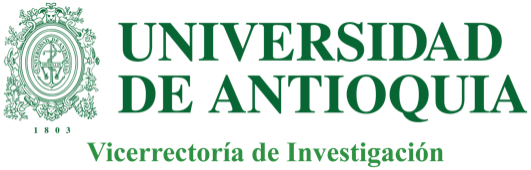 Premio a la Investigación Universidad de Antioquia2023DEPENDENCIA (Facultad, Escuela, Instituto)FINANCIADOR/CONVOCATORIAConocemos y aceptamos las condiciones del Premio a la Investigación Universidad de Antioquia y damos fe que los datos aquí consignados son verídicos. Declaramos ser autor(es) y único(s) responsable(s) de la investigación postulada al Premio a la Investigación UdeA.Firmas de todos los concursantesConocemos y aceptamos las condiciones del Premio a la Investigación Universidad de Antioquia y damos fe que los datos aquí consignados son verídicos. Declaramos ser autor(es) y único(s) responsable(s) de la investigación postulada al Premio a la Investigación UdeA.Firmas de todos los concursantes